Государственное учреждение - Отделение Пенсионного фонда Российской Федерации 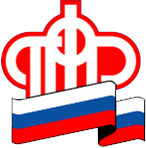 по Калининградской областиМошенники предлагают гражданам произвести перерасчет пенсии за деньгиКалининград,  27 января 2021 год. Отделение Пенсионного фонда РФ по Калининградской области в рамках проведения разъяснительной работы информирует граждан об участившихся случаях мошенничества.Специалисты частных организаций предлагают за денежное вознаграждение произвести перерасчет пенсии, уверяя, что направленное заявление будет рассмотрено с положительным для гражданина результатом, а деньги за подобные договоры об оказании юридических услуг можно будет взыскать с Пенсионного фонда. Доверчивые граждане заключают с ними договор об оказании юридических услуг.В результате такой «юридической помощи» гражданин получает от территориального органа ПФР ответ,  заявление рассмотрено и проведена проверка по данному вопросу, но в соответствии с законодательством на перерасчет и дополнительные выплаты он не имеет право. Кроме того, отказывают и во взыскании сумм, выплаченных пенсионером юридической фирме за составление заявления. Уважаемые граждане! Помните, что перерасчет пенсии, выдача и замена свидетельства СНИЛС, распоряжение средствами материнского семейного капитала (МСК), справка о состоянии индивидуального лицевого счета и все остальные запросы проводятся в обязательном порядке в Пенсионном фонде при обращении человека абсолютно бесплатно.Если вам предлагают воспользоваться юридическими услугами для решения любых вопросов Пенсионного фонда, вам необходимо обратиться на горячую линию ведомства по телефону 8 800 600 02 49 (звонок бесплатный) или по телефону доверия +7 (4012) 99 84 48.Напоминаем, контактная информация Пенсионного фонда РФ по Калининградской области, в том числе телефоны, адреса, графики приема, размещена на официальном сайте по адресу pfr.gov.ru.